Рекомендации по организации сюжетно-ролевой игры:Старайтесь постепенно усложнять игры, чтобы ребенок развивался.Создайте домашнюю систему игр с ребенком. В одни игры играет папа, в другие мама, в какие-то бабушки, дедушки, а в некоторые рекомендуется играть всей семьей.Старайтесь даже в ролевую игру вносить элементы соперничества. Все дворовые ролевые игры – прятки, салки и другие – построены на своего рода борьбе. Дети, умеющие соревноваться, более дружелюбны.Оказывайте внимание и уважение ко всем детским играм.Проявляйте инициативу и желание участвовать в игре.Сопереживайте чувствам ребенка.Папам необходимо минимум 20 минут в день играть с ребенком.Место для ролевой игры принципиального значения не имеет.Игры должны периодически повторяться, чтобы ребенок понял, чему он научился.Сюжетно-ролевая игра «Построим куклам дом»Цели: учить подбирать игрушки и атрибуты для игры, объединяться по двое-трое для самостоятельных игр; продолжать развивать интерес к играм с куклами и строительным материалом; развивать речь детей и обогащать словарный запас; помогать детям налаживать взаимодействия в совместной игре; воспитывать дружеские взаимоотношения в игре.Материал и оборудование: Набор строительного материала: кубики, кирпичики, пластины; куклы разных размеров; образные игрушки (заяц, мишка, белочка, лисичка и т.д.).Ход игры:Воспитатель (родитель) обращается к детям:- К нам в гости пришла кукла Света. Она говорит, что ей негде жить. Давайте построим для Светы дом. Кто хочет построить дом?Воспитатель сажает куклу на ковёр.- Из чего будем строить дом? (из кирпичиков).- Как мы поставим кирпичики? (узкой стороной).- Это будут стены дома, а как сделать крышу? (надо положить кирпичик сверху на стены). Если кукла высокая, то воспитатель показывает, как построить высокий дом.- Теперь надо сделать двери, чтобы в доме было тепло.При этом можно поставить один или два кирпичика независимо от величины построенного дома. Сюжетно-ролевая игра «Уложим кукол спать»Цели: закрепить умение сравнивать два предмета по длине, ширине и высоте приемом приложения друг к другу, воспитывать доброжелательность.Оборудование: 2 куклы, разные по росту, 2 кроватки разной длины, 2 стула разной высоты, 2 простыни разной длины, 2 одеяла разной ширины.Ход игры:В гости к детям приходят две куклы. Дети знакомятся с ними, играют, угощают их вкусным печеньем, чаем. Дети и не заметили, как пришла пора отдохнуть куклам. Их надо уложить в кроватку. Так как эти куклы разные по росту, им надо правильно подобрать кроватку и постель. Дети с помощью воспитателя выполняют это задание. Из коробочки они достают простыни, одеяло, сравнивают их и застилают постель, правильно укладывают кукол спать.  Сюжетно-ролевая игра «Куклы проснулись»
Цели: закрепить знания о названиях одежды, о последовательности одевания, активизировать речь детей.
Игровые правила: отобрать нужную одежду по величине, назвать одежду в последовательности одевания.
Ход игры:
На кроватках спят 2 куклы: большая и маленькая. На полочках шкафа лежит одежда. Дети сидят на стульчиках полукругом. Воспитатель: «Дети, посмотрите, кто спит на этой кроватке. Узнали её? Да, это кукла Катя. А кто спит на этой? Это кукла Таня». Воспитатель обращается к одной кукле: «Катя, ты уже проснулась? Будешь вставать? Ребята, она говорит, что хочет встать, но сначала надо найти её одежду. Что нужно, чтобы одеть Катю?»
«Посмотрите внимательно на полочку. Вы видите одежду? Принесите платье. Примеряем платье, если маленькое, складываем у кроватки Тани. Платье сразу наденем или сначала надо надеть другие вещи? Ищем для кукол нижнее бельё по размеру, другие вещи». Дети по очереди надевают одежду на куклу Катю, затем одевают Таню.Начало формы9Конец формы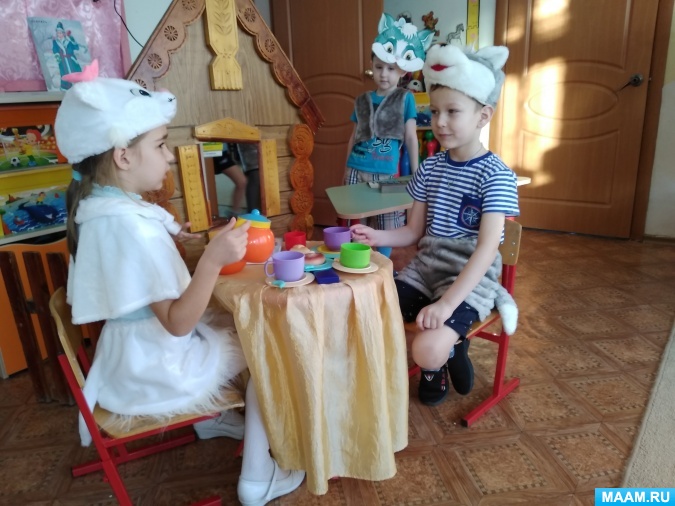 